Tržaška cesta 21, 1000 Ljubljana	T: 01 478 47 78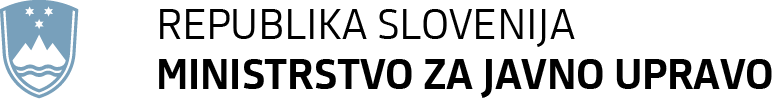 	F: 01 478 83 31	E: gp.mju@gov.si	www.mju.gov.siPriloga: predlog Uredbe o izvajanju Uredbe (EU) o okviru za prosti pretok neosebnih podatkov v Evropski unijiNa podlagi sedmega odstavka 21. člena Zakona o Vladi Republike Slovenije (Uradni list RS, št. 24/05 – uradno prečiščeno besedilo, 38/10 – ZUKN, 8/12, 21/13, 47/13 – ZDU-1G, 65/14 in 55/17) Vlada Republike Slovenije izdajaUREDBOo izvajanju Uredbe (EU) o okviru za prosti pretok neosebnih podatkov v Evropski unijiSPLOŠNA DOLOČBA1. člen(vsebina)S to uredbo se določajo pristojni organi za izvajanje Uredbe (EU) 2018/1807 Evropskega parlamenta in Sveta z dne 14. novembra 2018 o okviru za prosti pretok neosebnih podatkov v Evropski uniji (UL L št. 303 z dne 28. 11. 2018, str. 59; v nadaljnjem besedilu: Uredba 2018/1807/EU) in te uredbe, enotna kontaktna točka in enotna spletna informacijska točka. PRISTOJNI ORGANI2. člen                                                                 (pristojni organi)(1) Organ, v čigar delovno področje se uvršča predpis, s katerim se uvaja nova ali spreminja obstoječa zahteva glede lokalizacije podatkov, je pristojen, da o vsakem osnutku takšnega predpisa obvesti Komisijo v skladu s postopki za notifikacijo iz 5., 6. in 7. člena Direktive (EU) 2015/1535 Evropskega parlamenta in Sveta z dne 9. septembra 2015 o določitvi postopka za zbiranje informacij na področju tehničnih predpisov in pravil za storitve informacijske družbe (UL L št. 241 z dne 17. 9. 2015, str. 1) prek kontaktne točke za izvedbo notifikacij pri Slovenskem inštitutu za standardizacijo v skladu z Uredbo o postopkih notificiranja na področju standardov, tehničnih predpisov in postopkov za ugotavljanje skladnosti (Uradni list RS, št. 19/14). (2) Organ, pristojen za zagotovitev, da se v roku iz tretjega odstavka 4. člena Uredbe 2018/1807/EU razveljavijo vse obstoječe zahteve glede lokalizacije podatkov, ki so določene s predpisom in niso v skladu s prvim odstavkom 4. člena Uredbe 2018/1807/EU, je organ, v čigar delovno področje se takšen predpis uvršča.(3) Če organ iz prejšnjega odstavka meni, da je obstoječi predpis, ki vsebuje zahtevo glede lokalizacije podatkov, v skladu s prvim odstavkom 4. člena Uredbe 2018/1807/EU, je pristojen, da o tem predpisu skupaj z utemeljitvijo razlogov za ohranitev njegove veljavnosti skladno z in v roku iz tretjega odstavka 4. člena Uredbe 2018/1807/EU obvesti Komisijo prek enotne kontaktne točke iz 3. člena te uredbe. ENOTNA KONTAKTNA TOČKA IN ENOTNA SPLETNA INFORMACIJSKA TOČKA3. člen (enotna kontaktna točka) Enotna kontaktna točka iz Uredbe 2018/1807/EU je ministrstvo, pristojno za informacijsko družbo (v nadaljnjem besedilu: ministrstvo), ki v ta namen zagotovi objavo kontaktnih podatkov na svoji spletni strani.4. člen(enotna spletna informacijska točka)Ministrstvo v skladu s četrtim odstavkom 4. člena Uredbe 2018/1807/EU vzpostavi enotno spletno informacijsko točko na svoji spletni strani oziroma zagotovi povezavo na objavo informacij prek državnega spletnega portala, ki deluje kot centralna informacijska točka v okviru podpornih storitev države.5. člen(zagotavljanje informacij)Organ, v čigar delovno področje se uvršča predpis, ki določa zahteve glede lokalizacije podatkov, pošlje ministrstvu vse potrebne informacije o zahtevah glede lokalizacije podatkov in brez nepotrebnega odlašanja tudi vse nadaljnje posodobitve poslanih podatkov zaradi zagotovitve objave informacij prek enotne spletne informacijske točke. PREHODNA IN KONČNA DOLOČBA6. člen(posredovanje informacij)(1) Ministrstvo obvesti Komisijo o podatkih enotne kontaktne točke iz 3. člena te uredbe in o naslovu enotne spletne informacijske točke iz 4. člena te uredbe v 30 dneh od uveljavitve te uredbe.(2) Za zagotovitev informacij o zahtevah glede lokalizacije podatkov in njihovo objavo prek enotne spletne informacijske točke pristojni organi zagotovijo informacije iz prejšnjega člena ministrstvu najpozneje do 30. decembra 2019. 7. člen(začetek veljavnosti)Ta uredba začne veljati naslednji dan po objavi v Uradnem listu Republike Slovenije.Št.Ljubljana, dne…..EVA 2019-3130-0010						                                                                                                     Vlada Republike Slovenije                                                                                                           Marjan Šarec              predsednikOBRAZLOŽITEVI. UVOD1. Pravna podlagaZakonodaja Republike Slovenije: sedmi odstavek 21. člena Zakona o Vladi Republike Slovenije (Uradni list RS, št. 24/05 – uradno prečiščeno besedilo, 109/08, 38/10 – ZUKN, 8/12, 21/13, 47/13 – ZDU-1G, 65/14 in 55/17).Zakonodaja Evropske unije: Uredba (EU) 2018/1807 Evropskega parlamenta in Sveta z dne 14. novembra 2018 o okviru za prosti pretok neosebnih podatkov v Evropski uniji ( UL L št. 303 z dne 28. 11. 2018, str. 59; v nadaljnjem besedilu: Uredba 2018/1807/EU).2. Rok za izdajo predpisa, ki ga določa zakonUredba 2018/1807/EU določa, da se začne neposredno uporabljati šest mesecev po objavi v Uradnem listu Evropske unije, to je 28. maja 2019.3. Splošna obrazložitev v zvezi s predlogom predpisa, če je potrebna Uredba 2018/1807/EU v okviru pravnih pravil za prosti pretok podatkov, ki niso osebni (v nadaljnjem besedilu: podatki), določa pravila v zvezi z zahtevami glede lokalizacije podatkov, določbe za zagotavljanje razpoložljivosti podatkov za pristojne organe ter spodbuja pripravo samo regulativnih kodeksov ravnanja. Za sprejeti okvir določb Uredba 2018/1807/EU uveljavlja pristop urejanja, ki temelji na načelih sodelovanja med državami članicami prek enotnih kontaktnih točk in spodbujanja določanja pravil samoregulacije. V okviru teh pravil Uredba 2018/1807/EU v prvem odstavku 4. člena zahteve glede lokalizacije podatkov prepoveduje, razen če so utemeljene na podlagi javne varnosti ob upoštevanju načela sorazmernosti, kar ne posega v tretji odstavek tega člena Uredbe 2018/1807/EU in v zahteve glede lokalizacije podatkov, ki temeljijo na pravu Unije. Uredba 2018/1807/EU za zagotavljanje objave informacij o zahtevah glede lokalizacije podatkov, ki jih določajo zakoni ali drugi splošni predpisi, nalaga tudi vzpostavitev nacionalne enotne spletne informacijske točke. Uredba 2018/1807/EU vključuje postopek sodelovanja med pristojnimi organi v državah članicah in s Komisijo za pridobitev dostopa do podatkov prek enotnih kontaktnih točk. Uredba 2018/1807/EU za zagotovitev razpoložljivosti podatkov v prvem odstavku 5. člena določa, da ne vpliva na pooblastila pristojnih organov, da za opravljanje svojih uradnih dolžnosti zahtevajo ali pridobijo dostop do podatkov, kadar je ta obveznost določena v skladu s pravom Unije ali domačim pravom in da se dostop pristojnih organov do podatkov ne sme zavrniti na podlagi dejstva, da se podatki obdelujejo v drugi državi članici. Države članice lahko v skladu s pravom Unije in domačim pravom določijo učinkovite, sorazmerne in odvračilne kazni za neupoštevanje obveznosti zagotovitve dostopa pristojnim organom do podatkov ter v nujnih primerih tudi določijo strogo sorazmerne začasne ukrepe (četrti odstavek 5. člena Uredbe 2018/1807/EU). Uredba 2018/1807/EU se začne v državah članicah neposredno uporabljati šest mesecev po njeni objavi v Uradnem listu Evropske unije in je v celoti zavezujoča.Zato predlog Uredbe o izvajanju Uredbe (EU) o okviru za prosti pretok neosebnih podatkov v Evropski uniji (v nadaljevanju: predlog uredbe) določa le pristojne organe za obveščanje Komisije o zahtevah glede lokalizacije podatkov, to je za  izvajanje drugega in tretjega odstavka 4. člena Uredbe 2018/1807/EU ter postavlja ministrstvo, pristojno za informacijsko družbo (v nadaljnjem besedilu: ministrstvo) kot pristojni organ za enotno kontaktno točko po Uredbi 2018/1807/EU in pristojni organ za vzpostavitev enotne spletne informacijske točke za obveščanje javnosti o postavljenih zahtevah glede lokalizacije podatkov, ki jih mora organ, v čigar delovno področje se takšen predpis uvršča (po  Uredbi 2018/1807/EU je to lahko zakon ali drugi splošni predpisi), posredovati ministrstvu. Predlog uredbe ne ureja dodatnih obveznosti in tudi ne posega v pristojnosti drugih resorjev. Obveščanje Komisije o osnutkih aktov, s katerimi se uvaja nova zahteva glede lokalizacije podatkov ali spreminja obstoječa zahteva glede lokalizacije podatkov, Uredba 2018/1807/EU veže na postopke iz 5., 6., in 7. člena Direktive (EU) 2015/1535 Evropskega parlamenta in Sveta z dne 9. septembra 2015 o določitvi postopka za zbiranje informacij na področju tehničnih predpisov in pravil za storitve informacijske družbe (UL L št. 241 z dne 17. 9. 2015, str. 1; v nadaljevanju Direktiva (EU) 2015/1535). Po prvem odstavku 2. člena predloga uredbe je za slednje pristojen organ, v čigar delovno področje se uvršča predlagani osnutek akta, in sicer  poteka obveščanje Komisije prek kontaktne točke iz Direktive (EU) 2015/1535, ki je v Republiki Sloveniji Slovenski inštitut za standardizacijo. Tudi glede obstoječih  zahtev za lokalizacijo podatkov, ki so določene z zakonom ali splošnim predpisom, predlog uredbe ne posega v pristojnost drugih organov, da v roku iz tretjega odstavka 4. člena Uredbe 2018/1807/EU (to je 30. maj 2021) zagotovijo bodisi razveljavitev  že postavljenih zahtev glede lokalizacije podatkov bodisi utemeljitev nadaljnje ohranitve njihove veljavnosti Komisiji. Zato utemeljitev Komisiji za slednje tudi po predlogu uredbe ostaja v pristojnosti organa, v čigar delovno področje se takšen predpis uvršča. Ker utemeljitev  Komisiji obstoječih ukrepov oziroma zahtev glede lokalizacije podatkov, ki so določene na podlagi  zakona ali drugega splošnega predpisa in ki niso v skladu s prvim odstavkom 4. člena  Uredbe (EU) 2018/1807 ni vezana na postopke po Direktivi (EU) 2015/1535, takšni evropski ureditvi sledi tudi predlog uredbe. Za njihovo utemeljitev Komisiji skladno z in v roku iz 4. člen Uredbe 2018/1807/EU je po tretjem odstavku 2. člena predloga uredbe pristojen organ, v čigar delovno področje se uvršča takšen predpis. Pristojni organ obvesti Komisijo prek enotne kontaktne točke iz 3. člena predloga uredbe, to je prek ministrstva, pristojnega za informacijsko družbo (v nadaljnjem besedilu: ministrstvo), skupaj z utemeljitvijo razlogov za ohranitev veljavnosti zahteve glede lokalizacije podatkov, če meni, da obstoječa zahteva glede lokalizacije podatkov lahko ostane v veljavi. Za izvajanje nalog enotne kontaktne točke po Uredbi 2018/1807/EU in za zagotavljanje objave splošnih informacij o zahtevah glede lokalizacije podatkov v nacionalnih predpisih prek enotne spletne informacijske točke predlog uredbe nalaga  vsakemu organu, v čigar delovno področje se uvršča predpis, ki določa zahteve glede lokalizacije podatkov, da pošlje ministrstvu vse potrebne informacije o postavljenih zahtevah in v prehodni določbi tudi obveznost posredovanja informacij ministrstvu do konca tega leta (najpozneje do 30. decembra 2019). Predlog uredbe ne ureja nadaljnjih obveznosti. Uredba 2018/1807/EU v določbi 5. člena, ki se nanaša na zagotavljanje razpoložljivosti podatkov za pristojne organe, vključuje rešitev, po kateri lahko države članice v skladu s pravom Unije in domačim pravom določijo učinkovite, sorazmerne in odvračilne kazni za neupoštevanje obveznosti zagotovitve podatkov ter v nujnih primerih lahko določijo tudi strogo sorazmerne začasne ukrepe. Vendar predlog uredbe v povezavi s to  določbo Uredbe 2018/1807/EU o razpoložljivosti podatkov za pristojne organe  glede možnosti za določanje kazni za neupoštevanje obveznosti zagotovitve podatkov, ki jo imajo države članice po četrtem odstavku 5. člena Uredbe 2018/1807/EU, ne posega v pristojnosti drugih resorjev in njihovih organov za tovrstno ureditev v predpisih iz njihovega delovnega področja. Ker navedena določba 5. člena Uredbe 2018/1807/EU vključuje le možnost nacionalnega urejanja kazni v okviru nacionalnih ureditev zagotavljanja razpoložljivosti podatkov za pristojne organe in ne obveznosti določanja kazni na podlagi Uredbe 2018/1807/EU, upoštevaje pripombe k predlogu uredbe in nadaljnje usmeritve Službe vlade RS za zakonodajo (v nadaljevanju: SVZ) ni potrebe za določitev pristojnih organov v predlogu uredbe, saj kjer bi se organi po posameznih področjih (resorjih) odločili za dopolnitev svojih predpisov v smislu navedene možnosti urejanja, ki jo dopušča obravnavana določba Uredbe 2018/1807/EU, to lahko storijo v okviru svojih  pristojnosti in na podlagi te EU uredbe ter za takšno  pristojnost ni potrebna dodatna določitev v predlogu uredbe. 4. Predstavitev presoje posledic na posamezna področja, če te niso mogle biti celovito predstavljene v predlogu zakona/5. Izjava o skladnosti predloga s pravnimi akti Evropske unije in korelacijska tabela, če gre za prenos direktive– Izjava o skladnosti (oblika pdf) II. VSEBINSKA OBRAZLOŽITEV PREDLAGANIH REŠITEVPredlog uredbe v 1. členu določa njeno vsebino, in sicer se s predlagano določbo določajo pristojni organi za izvajanje Uredbe 2018/1807/EU in te uredbe, enotna kontaktna točka in enotna spletna informacijska točka. V 2. členu predlog uredbe v okviru ureditve pristojnosti organov v prvem odstavku tega člena najprej določa, da je organ, v čigar delovno področje se uvršča predpis, s katerim se uvaja nova ali spreminja obstoječa zahteva glede lokalizacije podatkov, pristojen tudi, da o vsakem osnutku takšnega predpisa obvesti Komisijo v skladu s postopki za notifikacijo iz 5., 6. in 7. člena Direktive (EU) 2015/1535 in prek kontaktne točke za izvedbo notifikacij pri Slovenskem inštitutu za standardizacijo v skladu z Uredbo o postopkih notificiranja na področju standardov, tehničnih predpisov in postopkov za ugotavljanje skladnosti (Uradni list RS, št. 19/14). Tako predlog uredbe ne posega v ureditev, ki v Republiki Sloveniji velja za postopke iz Direktive (EU) 2015/1535 in se izvaja prek enotne kontaktne točke pri Slovenskem inštitutu za standardizacijo (v nadaljevanju: SIST). Po že uveljavljenem postopku v zadevah, kjer se zahteva upoštevanje postopka informiranja v skladu z Direktivo (EU) 2015/1535, pristojni organ, ki pripravlja predpis, predlog tega predloži Komisiji prek kontaktne točke pri SIST, za katerega so v ta namen tudi priglašeni in na spletni strani Evropske komisije za Republiko Slovenijo objavljeni kontaktni podatki (http://ec.europa.eu/growth/tools-databases/tris/en/contact/member-states-list-of-central-units/). Zahteve glede lokalizacije podatkov ovirajo prosto opravljanje storitev obdelave podatkov v Uniji in pomenijo oviro za delovanje notranjega trga. Po tretjem odstavku 4. člena Uredbe 2018/1807/EU države članice do 30. maja 2021 zagotovijo, da se vse obstoječe zahteve glede lokalizacije podatkov, ki so določene z zakonom ali drugim splošnim predpisom in ki niso v skladu s prvim odstavkom tega člena Uredbe 2018/1807/EU, razveljavijo in tudi, da če država članica meni, da je obstoječa zahteva glede lokalizacije podatkov v skladu z Uredbo 2018/1807/EU in zato lahko ostane v veljavi, o tej zahtevi skupaj z utemeljitvijo ohranitve njene veljavnosti obvesti Komisijo. Zato tudi predlog uredbe v drugem odstavku 2. člena določa, da je za zagotovitev, da se v roku iz tretjega odstavka 4. člena Uredbe 2018/1807/EU razveljavijo vse obstoječe zahteve glede lokalizacije podatkov, ki so določene s predpisom in ki niso v skladu s prvim odstavkom 4. člena Uredbe 2018/1807/EU, pristojen organ, v čigar delovno področje se takšen predpis uvršča. Če ta organ meni, da je obstoječi predpis, ki vsebuje zahtevo glede lokalizacije podatkov, v skladu s prvim odstavkom 4. člena Uredbe 2018/1807/EU, je po tretjem odstavku 2. člena predloga uredbe pristojen tudi, da o tem predpisu skupaj z utemeljitvijo razlogov za ohranitev njegove veljavnosti v skladu s tretjim odstavkom 4. člena Uredbe 2018/1807/EU in v roku, določenem v tem odstavku Uredbe 2018/1807/EU (30. maj 2021) obvesti Komisijo prek enotne kontaktne točke iz 3. člena predloga uredbe, to je prek ministrstva, pristojnega za informacijsko družbo (v nadaljnjem besedilu: ministrstvo) . V 3., 4. in 5. členu predlog uredbe določa pristojnost za izvajanje enotne kontaktne točke in vzpostavitev enotne spletne informacijske točke. Po 3. členu predloga uredbe je enotna kontaktna točka iz Uredbe 2018/1807/EU ministrstvo, ki mora v ta namen zagotoviti objavo kontaktnih podatkov na svoji spletni strani. Prek ministrstva kot enotne kontaktne točke tako poteka obveščanje Komisije glede obstoječih predpisov, ki vsebujejo zahtevo glede lokalizacije podatkov (izvajanje četrtega odstavka 4. člena Uredbe 2018/1807/EU), izvajanje nalog v postopku za sodelovanje po 7. členu Uredbe 2018/1807/EU ter tudi uradno obveščanje (notifikacija) Komisije o imenovani enotni kontaktni točki in o naslovu enotne spletne informacijske točke, ki jo v skladu s 4. členom predloga uredbe vzpostavi ministrstvo na svoji spletni strani oziroma zagotovi povezavo in objavo informacij prek državnega spletnega portala, ki deluje kot centralna informacijska točka v okviru podpornih storitev države. Za zagotavljanje informacij zaradi objave na enotni spletni informacijski točki 5. člen predloga uredbe nalaga organu, v čigar delovno področje se uvršča predpis, s katerim določa zahteve glede lokalizacije podatkov, da zagotovi ministrstvu vse potrebne informacije o zahtevah glede lokalizacije podatkov in brez nepotrebnega odlašanja tudi vse nadaljnje posodobitve zagotovljenih podatkov zaradi objave informacij. V prehodni določbi 6. člena o posredovanju informacij predlog uredbe v prvem odstavku določa, da ministrstvo obvesti Komisijo o podatkih enotne kontaktne točke iz 3. člena te uredbe in o naslovu enotne spletne informacijske točke iz 4. člena te uredbe v tridesetih dneh od uveljavitve te uredbe. V drugem odstavku 6. člena predlog uredbe za zagotovitev ministrstvu potrebnih informacij o postavljenih zahtevah glede lokalizacije podatkov in zaradi njihove objave prek enotne spletne informacijske točke tudi določa, da pristojni organi zagotovijo informacije iz 5. člena predloga uredbe ministrstvu najpozneje do 30. decembra 2019.V končni določbi 7. člena predlog uredbe določa začetek veljavnosti, in sicer naslednji dan po objavi v Uradnem listu RS. Številka: 007-152/2019 - 22Številka: 007-152/2019 - 22Ljubljana, 3. junij 2019Ljubljana, 3. junij 2019EVA 2019-3130-0010EVA 2019-3130-0010GENERALNI SEKRETARIAT VLADE REPUBLIKE SLOVENIJEGp.gs@gov.siGENERALNI SEKRETARIAT VLADE REPUBLIKE SLOVENIJEGp.gs@gov.siZADEVA: Uredba o izvajanju Uredbe (EU) o okviru za prosti pretok neosebnih podatkov v Evropski uniji  (EVA 2019-3130-0010) – predlog za obravnavo ZADEVA: Uredba o izvajanju Uredbe (EU) o okviru za prosti pretok neosebnih podatkov v Evropski uniji  (EVA 2019-3130-0010) – predlog za obravnavo ZADEVA: Uredba o izvajanju Uredbe (EU) o okviru za prosti pretok neosebnih podatkov v Evropski uniji  (EVA 2019-3130-0010) – predlog za obravnavo ZADEVA: Uredba o izvajanju Uredbe (EU) o okviru za prosti pretok neosebnih podatkov v Evropski uniji  (EVA 2019-3130-0010) – predlog za obravnavo 1. Predlog sklepov vlade:1. Predlog sklepov vlade:1. Predlog sklepov vlade:1. Predlog sklepov vlade:Na podlagi sedmega odstavka 21. člena Zakona o Vladi Republike Slovenije (Uradni list RS, št. 24/05 – uradno prečiščeno besedilo, 109/08, 38/10 – ZUKN, 8/12, 21/13, 47/13 – ZDU-1G in 65/14 in 55/17) je Vlada Republike Slovenije na … seji dne… sprejela SKLEPVlada Republike Slovenije je sprejela Uredbo o izvajanju Uredbe (EU) o okviru za prosti pretok neosebnih podatkov v Evropski uniji  (EVA 2019-3130-0010) in jo objavi v Uradnem listu Republike Slovenije.                                                                                                                Stojan Tramte                                                                              GENERALNI SEKRETARSklep prejmejo: vsa ministrstvaSlužba Vlade RS za zakonodajo Na podlagi sedmega odstavka 21. člena Zakona o Vladi Republike Slovenije (Uradni list RS, št. 24/05 – uradno prečiščeno besedilo, 109/08, 38/10 – ZUKN, 8/12, 21/13, 47/13 – ZDU-1G in 65/14 in 55/17) je Vlada Republike Slovenije na … seji dne… sprejela SKLEPVlada Republike Slovenije je sprejela Uredbo o izvajanju Uredbe (EU) o okviru za prosti pretok neosebnih podatkov v Evropski uniji  (EVA 2019-3130-0010) in jo objavi v Uradnem listu Republike Slovenije.                                                                                                                Stojan Tramte                                                                              GENERALNI SEKRETARSklep prejmejo: vsa ministrstvaSlužba Vlade RS za zakonodajo Na podlagi sedmega odstavka 21. člena Zakona o Vladi Republike Slovenije (Uradni list RS, št. 24/05 – uradno prečiščeno besedilo, 109/08, 38/10 – ZUKN, 8/12, 21/13, 47/13 – ZDU-1G in 65/14 in 55/17) je Vlada Republike Slovenije na … seji dne… sprejela SKLEPVlada Republike Slovenije je sprejela Uredbo o izvajanju Uredbe (EU) o okviru za prosti pretok neosebnih podatkov v Evropski uniji  (EVA 2019-3130-0010) in jo objavi v Uradnem listu Republike Slovenije.                                                                                                                Stojan Tramte                                                                              GENERALNI SEKRETARSklep prejmejo: vsa ministrstvaSlužba Vlade RS za zakonodajo Na podlagi sedmega odstavka 21. člena Zakona o Vladi Republike Slovenije (Uradni list RS, št. 24/05 – uradno prečiščeno besedilo, 109/08, 38/10 – ZUKN, 8/12, 21/13, 47/13 – ZDU-1G in 65/14 in 55/17) je Vlada Republike Slovenije na … seji dne… sprejela SKLEPVlada Republike Slovenije je sprejela Uredbo o izvajanju Uredbe (EU) o okviru za prosti pretok neosebnih podatkov v Evropski uniji  (EVA 2019-3130-0010) in jo objavi v Uradnem listu Republike Slovenije.                                                                                                                Stojan Tramte                                                                              GENERALNI SEKRETARSklep prejmejo: vsa ministrstvaSlužba Vlade RS za zakonodajo 2. Predlog za obravnavo predloga zakona po nujnem ali skrajšanem postopku v državnem zboru z obrazložitvijo razlogov: 2. Predlog za obravnavo predloga zakona po nujnem ali skrajšanem postopku v državnem zboru z obrazložitvijo razlogov: 2. Predlog za obravnavo predloga zakona po nujnem ali skrajšanem postopku v državnem zboru z obrazložitvijo razlogov: 2. Predlog za obravnavo predloga zakona po nujnem ali skrajšanem postopku v državnem zboru z obrazložitvijo razlogov: ////3.a Osebe, odgovorne za strokovno pripravo in usklajenost gradiva:3.a Osebe, odgovorne za strokovno pripravo in usklajenost gradiva:3.a Osebe, odgovorne za strokovno pripravo in usklajenost gradiva:3.a Osebe, odgovorne za strokovno pripravo in usklajenost gradiva:– dr. Uroš Svete, v. d. generalnega direktorja, Ministrstvo za javno upravo,– Barbara Pernuš Grošelj, sekretarka, Ministrstvo za javno upravo,– dr. Simona Kralj Zatler, sekretarka, Ministrstvo za javno upravo.– dr. Uroš Svete, v. d. generalnega direktorja, Ministrstvo za javno upravo,– Barbara Pernuš Grošelj, sekretarka, Ministrstvo za javno upravo,– dr. Simona Kralj Zatler, sekretarka, Ministrstvo za javno upravo.– dr. Uroš Svete, v. d. generalnega direktorja, Ministrstvo za javno upravo,– Barbara Pernuš Grošelj, sekretarka, Ministrstvo za javno upravo,– dr. Simona Kralj Zatler, sekretarka, Ministrstvo za javno upravo.– dr. Uroš Svete, v. d. generalnega direktorja, Ministrstvo za javno upravo,– Barbara Pernuš Grošelj, sekretarka, Ministrstvo za javno upravo,– dr. Simona Kralj Zatler, sekretarka, Ministrstvo za javno upravo.3.b Zunanji strokovnjaki, ki so sodelovali pri pripravi dela ali celotnega gradiva: 3.b Zunanji strokovnjaki, ki so sodelovali pri pripravi dela ali celotnega gradiva: 3.b Zunanji strokovnjaki, ki so sodelovali pri pripravi dela ali celotnega gradiva: 3.b Zunanji strokovnjaki, ki so sodelovali pri pripravi dela ali celotnega gradiva: ////4. Predstavniki vlade, ki bodo sodelovali pri delu državnega zbora: /4. Predstavniki vlade, ki bodo sodelovali pri delu državnega zbora: /4. Predstavniki vlade, ki bodo sodelovali pri delu državnega zbora: /4. Predstavniki vlade, ki bodo sodelovali pri delu državnega zbora: /5. Kratek povzetek gradiva:5. Kratek povzetek gradiva:5. Kratek povzetek gradiva:5. Kratek povzetek gradiva:Uredba (EU) 2018/1807 Evropskega parlamenta in Sveta z dne 14. novembra 2018 o okviru za prosti pretok neosebnih podatkov v Evropski uniji (UL L št. 303 z dne 28. 11. 2018, str. 59; v nadaljnjem besedilu: Uredba 2018/1807/EU) v postavljenem okviru pravnih pravil za prosti pretok podatkov, ki niso osebni, določa pravila v zvezi z zahtevami glede lokalizacije podatkov, vključuje določbe za zagotavljanje razpoložljivosti podatkov za pristojne organe in spodbuja pripravo samo regulativnih kodeksov ravnanja. Zato se za izvajanje Uredbe 2018/1807/EU predlaga sprejem te uredbe o izvajanju Uredbe (EU) o okviru za prosti pretok neosebnih podatkov v Evropski uniji (v nadaljevanju: predlog uredbe), ki določa pristojne organe in zagotovitev enotne kontaktne točke na ministrstvu, pristojnem za informacijsko družbo, ki je pristojen tudi za vzpostavitev enotne spletne informacijske točke. Uredba (EU) 2018/1807 Evropskega parlamenta in Sveta z dne 14. novembra 2018 o okviru za prosti pretok neosebnih podatkov v Evropski uniji (UL L št. 303 z dne 28. 11. 2018, str. 59; v nadaljnjem besedilu: Uredba 2018/1807/EU) v postavljenem okviru pravnih pravil za prosti pretok podatkov, ki niso osebni, določa pravila v zvezi z zahtevami glede lokalizacije podatkov, vključuje določbe za zagotavljanje razpoložljivosti podatkov za pristojne organe in spodbuja pripravo samo regulativnih kodeksov ravnanja. Zato se za izvajanje Uredbe 2018/1807/EU predlaga sprejem te uredbe o izvajanju Uredbe (EU) o okviru za prosti pretok neosebnih podatkov v Evropski uniji (v nadaljevanju: predlog uredbe), ki določa pristojne organe in zagotovitev enotne kontaktne točke na ministrstvu, pristojnem za informacijsko družbo, ki je pristojen tudi za vzpostavitev enotne spletne informacijske točke. Uredba (EU) 2018/1807 Evropskega parlamenta in Sveta z dne 14. novembra 2018 o okviru za prosti pretok neosebnih podatkov v Evropski uniji (UL L št. 303 z dne 28. 11. 2018, str. 59; v nadaljnjem besedilu: Uredba 2018/1807/EU) v postavljenem okviru pravnih pravil za prosti pretok podatkov, ki niso osebni, določa pravila v zvezi z zahtevami glede lokalizacije podatkov, vključuje določbe za zagotavljanje razpoložljivosti podatkov za pristojne organe in spodbuja pripravo samo regulativnih kodeksov ravnanja. Zato se za izvajanje Uredbe 2018/1807/EU predlaga sprejem te uredbe o izvajanju Uredbe (EU) o okviru za prosti pretok neosebnih podatkov v Evropski uniji (v nadaljevanju: predlog uredbe), ki določa pristojne organe in zagotovitev enotne kontaktne točke na ministrstvu, pristojnem za informacijsko družbo, ki je pristojen tudi za vzpostavitev enotne spletne informacijske točke. Uredba (EU) 2018/1807 Evropskega parlamenta in Sveta z dne 14. novembra 2018 o okviru za prosti pretok neosebnih podatkov v Evropski uniji (UL L št. 303 z dne 28. 11. 2018, str. 59; v nadaljnjem besedilu: Uredba 2018/1807/EU) v postavljenem okviru pravnih pravil za prosti pretok podatkov, ki niso osebni, določa pravila v zvezi z zahtevami glede lokalizacije podatkov, vključuje določbe za zagotavljanje razpoložljivosti podatkov za pristojne organe in spodbuja pripravo samo regulativnih kodeksov ravnanja. Zato se za izvajanje Uredbe 2018/1807/EU predlaga sprejem te uredbe o izvajanju Uredbe (EU) o okviru za prosti pretok neosebnih podatkov v Evropski uniji (v nadaljevanju: predlog uredbe), ki določa pristojne organe in zagotovitev enotne kontaktne točke na ministrstvu, pristojnem za informacijsko družbo, ki je pristojen tudi za vzpostavitev enotne spletne informacijske točke. 6. Presoja posledic za:6. Presoja posledic za:6. Presoja posledic za:6. Presoja posledic za:a)javnofinančna sredstva nad 40.000 EUR v tekočem in naslednjih treh letihjavnofinančna sredstva nad 40.000 EUR v tekočem in naslednjih treh letihNEb)usklajenost slovenskega pravnega reda s pravnim redom Evropske unijeusklajenost slovenskega pravnega reda s pravnim redom Evropske unijeDAc)administrativne poslediceadministrativne poslediceNEč)gospodarstvo, zlasti mala in srednja podjetja ter konkurenčnost podjetijgospodarstvo, zlasti mala in srednja podjetja ter konkurenčnost podjetijNEd)okolje, vključno s prostorskimi in varstvenimi vidikiokolje, vključno s prostorskimi in varstvenimi vidikiNEe)socialno področjesocialno področjeNEf)dokumente razvojnega načrtovanja:nacionalne dokumente razvojnega načrtovanjarazvojne politike na ravni programov po strukturi razvojne klasifikacije programskega proračunarazvojne dokumente Evropske unije in mednarodnih organizacijdokumente razvojnega načrtovanja:nacionalne dokumente razvojnega načrtovanjarazvojne politike na ravni programov po strukturi razvojne klasifikacije programskega proračunarazvojne dokumente Evropske unije in mednarodnih organizacijNE7.a Predstavitev ocene finančnih posledic nad 40.000 EUR:/7.a Predstavitev ocene finančnih posledic nad 40.000 EUR:/7.a Predstavitev ocene finančnih posledic nad 40.000 EUR:/7.a Predstavitev ocene finančnih posledic nad 40.000 EUR:/I. Ocena finančnih posledic, ki niso načrtovane v sprejetem proračunuI. Ocena finančnih posledic, ki niso načrtovane v sprejetem proračunuI. Ocena finančnih posledic, ki niso načrtovane v sprejetem proračunuI. Ocena finančnih posledic, ki niso načrtovane v sprejetem proračunuI. Ocena finančnih posledic, ki niso načrtovane v sprejetem proračunuI. Ocena finančnih posledic, ki niso načrtovane v sprejetem proračunuI. Ocena finančnih posledic, ki niso načrtovane v sprejetem proračunuI. Ocena finančnih posledic, ki niso načrtovane v sprejetem proračunuI. Ocena finančnih posledic, ki niso načrtovane v sprejetem proračunuTekoče leto (t)Tekoče leto (t)t + 1t + 2t + 2t + 2t + 3Predvideno povečanje (+) ali zmanjšanje (–) prihodkov državnega proračuna Predvideno povečanje (+) ali zmanjšanje (–) prihodkov državnega proračuna Predvideno povečanje (+) ali zmanjšanje (–) prihodkov občinskih proračunov Predvideno povečanje (+) ali zmanjšanje (–) prihodkov občinskih proračunov Predvideno povečanje (+) ali zmanjšanje (–) odhodkov državnega proračuna Predvideno povečanje (+) ali zmanjšanje (–) odhodkov državnega proračuna Predvideno povečanje (+) ali zmanjšanje (–) odhodkov občinskih proračunovPredvideno povečanje (+) ali zmanjšanje (–) odhodkov občinskih proračunovPredvideno povečanje (+) ali zmanjšanje (–) obveznosti za druga javnofinančna sredstvaPredvideno povečanje (+) ali zmanjšanje (–) obveznosti za druga javnofinančna sredstvaII. Finančne posledice za državni proračunII. Finančne posledice za državni proračunII. Finančne posledice za državni proračunII. Finančne posledice za državni proračunII. Finančne posledice za državni proračunII. Finančne posledice za državni proračunII. Finančne posledice za državni proračunII. Finančne posledice za državni proračunII. Finančne posledice za državni proračunII.a Pravice porabe za izvedbo predlaganih rešitev so zagotovljene:II.a Pravice porabe za izvedbo predlaganih rešitev so zagotovljene:II.a Pravice porabe za izvedbo predlaganih rešitev so zagotovljene:II.a Pravice porabe za izvedbo predlaganih rešitev so zagotovljene:II.a Pravice porabe za izvedbo predlaganih rešitev so zagotovljene:II.a Pravice porabe za izvedbo predlaganih rešitev so zagotovljene:II.a Pravice porabe za izvedbo predlaganih rešitev so zagotovljene:II.a Pravice porabe za izvedbo predlaganih rešitev so zagotovljene:II.a Pravice porabe za izvedbo predlaganih rešitev so zagotovljene:Ime proračunskega uporabnika Šifra in naziv ukrepa, projektaŠifra in naziv ukrepa, projektaŠifra in naziv proračunske postavkeŠifra in naziv proračunske postavkeZnesek za tekoče leto (t)Znesek za tekoče leto (t)Znesek za tekoče leto (t)Znesek za t + 1SKUPAJSKUPAJSKUPAJSKUPAJSKUPAJII.b Manjkajoče pravice porabe bodo zagotovljene s prerazporeditvijo:II.b Manjkajoče pravice porabe bodo zagotovljene s prerazporeditvijo:II.b Manjkajoče pravice porabe bodo zagotovljene s prerazporeditvijo:II.b Manjkajoče pravice porabe bodo zagotovljene s prerazporeditvijo:II.b Manjkajoče pravice porabe bodo zagotovljene s prerazporeditvijo:II.b Manjkajoče pravice porabe bodo zagotovljene s prerazporeditvijo:II.b Manjkajoče pravice porabe bodo zagotovljene s prerazporeditvijo:II.b Manjkajoče pravice porabe bodo zagotovljene s prerazporeditvijo:II.b Manjkajoče pravice porabe bodo zagotovljene s prerazporeditvijo:Ime proračunskega uporabnika Šifra in naziv ukrepa, projektaŠifra in naziv ukrepa, projektaŠifra in naziv proračunske postavke Šifra in naziv proračunske postavke Znesek za tekoče leto (t)Znesek za tekoče leto (t)Znesek za tekoče leto (t)Znesek za t + 1 SKUPAJSKUPAJSKUPAJSKUPAJSKUPAJII.c Načrtovana nadomestitev zmanjšanih prihodkov in povečanih odhodkov proračuna:II.c Načrtovana nadomestitev zmanjšanih prihodkov in povečanih odhodkov proračuna:II.c Načrtovana nadomestitev zmanjšanih prihodkov in povečanih odhodkov proračuna:II.c Načrtovana nadomestitev zmanjšanih prihodkov in povečanih odhodkov proračuna:II.c Načrtovana nadomestitev zmanjšanih prihodkov in povečanih odhodkov proračuna:II.c Načrtovana nadomestitev zmanjšanih prihodkov in povečanih odhodkov proračuna:II.c Načrtovana nadomestitev zmanjšanih prihodkov in povečanih odhodkov proračuna:II.c Načrtovana nadomestitev zmanjšanih prihodkov in povečanih odhodkov proračuna:II.c Načrtovana nadomestitev zmanjšanih prihodkov in povečanih odhodkov proračuna:Novi prihodkiNovi prihodkiNovi prihodkiZnesek za tekoče leto (t)Znesek za tekoče leto (t)Znesek za tekoče leto (t)Znesek za t + 1Znesek za t + 1Znesek za t + 1SKUPAJSKUPAJSKUPAJOBRAZLOŽITEV:Ocena finančnih posledic, ki niso načrtovane v sprejetem proračunu /V zvezi s predlaganim vladnim gradivom se navedejo predvidene spremembe (povečanje, zmanjšanje):prihodkov državnega proračuna in občinskih proračunov,odhodkov državnega proračuna, ki niso načrtovani na ukrepih oziroma projektih sprejetih proračunov,obveznosti za druga javnofinančna sredstva (drugi viri), ki niso načrtovana na ukrepih oziroma projektih sprejetih proračunov.Finančne posledice za državni proračun /Prikazane morajo biti finančne posledice za državni proračun, ki so na proračunskih postavkah načrtovane v dinamiki projektov oziroma ukrepov:II.a Pravice porabe za izvedbo predlaganih rešitev so zagotovljene:Navedejo se proračunski uporabnik, ki financira projekt oziroma ukrep; projekt oziroma ukrep, s katerim se bodo dosegli cilji vladnega gradiva, in proračunske postavke (kot proračunski vir financiranja), na katerih so v celoti ali delno zagotovljene pravice porabe (v tem primeru je nujna povezava s točko II.b). Pri uvrstitvi novega projekta oziroma ukrepa v načrt razvojnih programov se navedejo:proračunski uporabnik, ki bo financiral novi projekt oziroma ukrep,projekt oziroma ukrep, s katerim se bodo dosegli cilji vladnega gradiva, in proračunske postavke.Za zagotovitev pravic porabe na proračunskih postavkah, s katerih se bo financiral novi projekt oziroma ukrep, je treba izpolniti tudi točko II.b, saj je za novi projekt oziroma ukrep mogoče zagotoviti pravice porabe le s prerazporeditvijo s proračunskih postavk, s katerih se financirajo že sprejeti oziroma veljavni projekti in ukrepi.II.b Manjkajoče pravice porabe bodo zagotovljene s prerazporeditvijo:Navedejo se proračunski uporabniki, sprejeti (veljavni) ukrepi oziroma projekti, ki jih proračunski uporabnik izvaja, in proračunske postavke tega proračunskega uporabnika, ki so v dinamiki teh projektov oziroma ukrepov ter s katerih se bodo s prerazporeditvijo zagotovile pravice porabe za dodatne aktivnosti pri obstoječih projektih oziroma ukrepih ali novih projektih oziroma ukrepih, navedenih v točki II.a.II.c Načrtovana nadomestitev zmanjšanih prihodkov in povečanih odhodkov proračuna:Če se povečani odhodki (pravice porabe) ne bodo zagotovili tako, kot je določeno v točkah II.a in II.b, je povečanje odhodkov in izdatkov proračuna mogoče na podlagi zakona, ki ureja izvrševanje državnega proračuna (npr. priliv namenskih sredstev EU). Ukrepanje ob zmanjšanju prihodkov in prejemkov proračuna je določeno z zakonom, ki ureja javne finance, in zakonom, ki ureja izvrševanje državnega proračuna.OBRAZLOŽITEV:Ocena finančnih posledic, ki niso načrtovane v sprejetem proračunu /V zvezi s predlaganim vladnim gradivom se navedejo predvidene spremembe (povečanje, zmanjšanje):prihodkov državnega proračuna in občinskih proračunov,odhodkov državnega proračuna, ki niso načrtovani na ukrepih oziroma projektih sprejetih proračunov,obveznosti za druga javnofinančna sredstva (drugi viri), ki niso načrtovana na ukrepih oziroma projektih sprejetih proračunov.Finančne posledice za državni proračun /Prikazane morajo biti finančne posledice za državni proračun, ki so na proračunskih postavkah načrtovane v dinamiki projektov oziroma ukrepov:II.a Pravice porabe za izvedbo predlaganih rešitev so zagotovljene:Navedejo se proračunski uporabnik, ki financira projekt oziroma ukrep; projekt oziroma ukrep, s katerim se bodo dosegli cilji vladnega gradiva, in proračunske postavke (kot proračunski vir financiranja), na katerih so v celoti ali delno zagotovljene pravice porabe (v tem primeru je nujna povezava s točko II.b). Pri uvrstitvi novega projekta oziroma ukrepa v načrt razvojnih programov se navedejo:proračunski uporabnik, ki bo financiral novi projekt oziroma ukrep,projekt oziroma ukrep, s katerim se bodo dosegli cilji vladnega gradiva, in proračunske postavke.Za zagotovitev pravic porabe na proračunskih postavkah, s katerih se bo financiral novi projekt oziroma ukrep, je treba izpolniti tudi točko II.b, saj je za novi projekt oziroma ukrep mogoče zagotoviti pravice porabe le s prerazporeditvijo s proračunskih postavk, s katerih se financirajo že sprejeti oziroma veljavni projekti in ukrepi.II.b Manjkajoče pravice porabe bodo zagotovljene s prerazporeditvijo:Navedejo se proračunski uporabniki, sprejeti (veljavni) ukrepi oziroma projekti, ki jih proračunski uporabnik izvaja, in proračunske postavke tega proračunskega uporabnika, ki so v dinamiki teh projektov oziroma ukrepov ter s katerih se bodo s prerazporeditvijo zagotovile pravice porabe za dodatne aktivnosti pri obstoječih projektih oziroma ukrepih ali novih projektih oziroma ukrepih, navedenih v točki II.a.II.c Načrtovana nadomestitev zmanjšanih prihodkov in povečanih odhodkov proračuna:Če se povečani odhodki (pravice porabe) ne bodo zagotovili tako, kot je določeno v točkah II.a in II.b, je povečanje odhodkov in izdatkov proračuna mogoče na podlagi zakona, ki ureja izvrševanje državnega proračuna (npr. priliv namenskih sredstev EU). Ukrepanje ob zmanjšanju prihodkov in prejemkov proračuna je določeno z zakonom, ki ureja javne finance, in zakonom, ki ureja izvrševanje državnega proračuna.OBRAZLOŽITEV:Ocena finančnih posledic, ki niso načrtovane v sprejetem proračunu /V zvezi s predlaganim vladnim gradivom se navedejo predvidene spremembe (povečanje, zmanjšanje):prihodkov državnega proračuna in občinskih proračunov,odhodkov državnega proračuna, ki niso načrtovani na ukrepih oziroma projektih sprejetih proračunov,obveznosti za druga javnofinančna sredstva (drugi viri), ki niso načrtovana na ukrepih oziroma projektih sprejetih proračunov.Finančne posledice za državni proračun /Prikazane morajo biti finančne posledice za državni proračun, ki so na proračunskih postavkah načrtovane v dinamiki projektov oziroma ukrepov:II.a Pravice porabe za izvedbo predlaganih rešitev so zagotovljene:Navedejo se proračunski uporabnik, ki financira projekt oziroma ukrep; projekt oziroma ukrep, s katerim se bodo dosegli cilji vladnega gradiva, in proračunske postavke (kot proračunski vir financiranja), na katerih so v celoti ali delno zagotovljene pravice porabe (v tem primeru je nujna povezava s točko II.b). Pri uvrstitvi novega projekta oziroma ukrepa v načrt razvojnih programov se navedejo:proračunski uporabnik, ki bo financiral novi projekt oziroma ukrep,projekt oziroma ukrep, s katerim se bodo dosegli cilji vladnega gradiva, in proračunske postavke.Za zagotovitev pravic porabe na proračunskih postavkah, s katerih se bo financiral novi projekt oziroma ukrep, je treba izpolniti tudi točko II.b, saj je za novi projekt oziroma ukrep mogoče zagotoviti pravice porabe le s prerazporeditvijo s proračunskih postavk, s katerih se financirajo že sprejeti oziroma veljavni projekti in ukrepi.II.b Manjkajoče pravice porabe bodo zagotovljene s prerazporeditvijo:Navedejo se proračunski uporabniki, sprejeti (veljavni) ukrepi oziroma projekti, ki jih proračunski uporabnik izvaja, in proračunske postavke tega proračunskega uporabnika, ki so v dinamiki teh projektov oziroma ukrepov ter s katerih se bodo s prerazporeditvijo zagotovile pravice porabe za dodatne aktivnosti pri obstoječih projektih oziroma ukrepih ali novih projektih oziroma ukrepih, navedenih v točki II.a.II.c Načrtovana nadomestitev zmanjšanih prihodkov in povečanih odhodkov proračuna:Če se povečani odhodki (pravice porabe) ne bodo zagotovili tako, kot je določeno v točkah II.a in II.b, je povečanje odhodkov in izdatkov proračuna mogoče na podlagi zakona, ki ureja izvrševanje državnega proračuna (npr. priliv namenskih sredstev EU). Ukrepanje ob zmanjšanju prihodkov in prejemkov proračuna je določeno z zakonom, ki ureja javne finance, in zakonom, ki ureja izvrševanje državnega proračuna.OBRAZLOŽITEV:Ocena finančnih posledic, ki niso načrtovane v sprejetem proračunu /V zvezi s predlaganim vladnim gradivom se navedejo predvidene spremembe (povečanje, zmanjšanje):prihodkov državnega proračuna in občinskih proračunov,odhodkov državnega proračuna, ki niso načrtovani na ukrepih oziroma projektih sprejetih proračunov,obveznosti za druga javnofinančna sredstva (drugi viri), ki niso načrtovana na ukrepih oziroma projektih sprejetih proračunov.Finančne posledice za državni proračun /Prikazane morajo biti finančne posledice za državni proračun, ki so na proračunskih postavkah načrtovane v dinamiki projektov oziroma ukrepov:II.a Pravice porabe za izvedbo predlaganih rešitev so zagotovljene:Navedejo se proračunski uporabnik, ki financira projekt oziroma ukrep; projekt oziroma ukrep, s katerim se bodo dosegli cilji vladnega gradiva, in proračunske postavke (kot proračunski vir financiranja), na katerih so v celoti ali delno zagotovljene pravice porabe (v tem primeru je nujna povezava s točko II.b). Pri uvrstitvi novega projekta oziroma ukrepa v načrt razvojnih programov se navedejo:proračunski uporabnik, ki bo financiral novi projekt oziroma ukrep,projekt oziroma ukrep, s katerim se bodo dosegli cilji vladnega gradiva, in proračunske postavke.Za zagotovitev pravic porabe na proračunskih postavkah, s katerih se bo financiral novi projekt oziroma ukrep, je treba izpolniti tudi točko II.b, saj je za novi projekt oziroma ukrep mogoče zagotoviti pravice porabe le s prerazporeditvijo s proračunskih postavk, s katerih se financirajo že sprejeti oziroma veljavni projekti in ukrepi.II.b Manjkajoče pravice porabe bodo zagotovljene s prerazporeditvijo:Navedejo se proračunski uporabniki, sprejeti (veljavni) ukrepi oziroma projekti, ki jih proračunski uporabnik izvaja, in proračunske postavke tega proračunskega uporabnika, ki so v dinamiki teh projektov oziroma ukrepov ter s katerih se bodo s prerazporeditvijo zagotovile pravice porabe za dodatne aktivnosti pri obstoječih projektih oziroma ukrepih ali novih projektih oziroma ukrepih, navedenih v točki II.a.II.c Načrtovana nadomestitev zmanjšanih prihodkov in povečanih odhodkov proračuna:Če se povečani odhodki (pravice porabe) ne bodo zagotovili tako, kot je določeno v točkah II.a in II.b, je povečanje odhodkov in izdatkov proračuna mogoče na podlagi zakona, ki ureja izvrševanje državnega proračuna (npr. priliv namenskih sredstev EU). Ukrepanje ob zmanjšanju prihodkov in prejemkov proračuna je določeno z zakonom, ki ureja javne finance, in zakonom, ki ureja izvrševanje državnega proračuna.OBRAZLOŽITEV:Ocena finančnih posledic, ki niso načrtovane v sprejetem proračunu /V zvezi s predlaganim vladnim gradivom se navedejo predvidene spremembe (povečanje, zmanjšanje):prihodkov državnega proračuna in občinskih proračunov,odhodkov državnega proračuna, ki niso načrtovani na ukrepih oziroma projektih sprejetih proračunov,obveznosti za druga javnofinančna sredstva (drugi viri), ki niso načrtovana na ukrepih oziroma projektih sprejetih proračunov.Finančne posledice za državni proračun /Prikazane morajo biti finančne posledice za državni proračun, ki so na proračunskih postavkah načrtovane v dinamiki projektov oziroma ukrepov:II.a Pravice porabe za izvedbo predlaganih rešitev so zagotovljene:Navedejo se proračunski uporabnik, ki financira projekt oziroma ukrep; projekt oziroma ukrep, s katerim se bodo dosegli cilji vladnega gradiva, in proračunske postavke (kot proračunski vir financiranja), na katerih so v celoti ali delno zagotovljene pravice porabe (v tem primeru je nujna povezava s točko II.b). Pri uvrstitvi novega projekta oziroma ukrepa v načrt razvojnih programov se navedejo:proračunski uporabnik, ki bo financiral novi projekt oziroma ukrep,projekt oziroma ukrep, s katerim se bodo dosegli cilji vladnega gradiva, in proračunske postavke.Za zagotovitev pravic porabe na proračunskih postavkah, s katerih se bo financiral novi projekt oziroma ukrep, je treba izpolniti tudi točko II.b, saj je za novi projekt oziroma ukrep mogoče zagotoviti pravice porabe le s prerazporeditvijo s proračunskih postavk, s katerih se financirajo že sprejeti oziroma veljavni projekti in ukrepi.II.b Manjkajoče pravice porabe bodo zagotovljene s prerazporeditvijo:Navedejo se proračunski uporabniki, sprejeti (veljavni) ukrepi oziroma projekti, ki jih proračunski uporabnik izvaja, in proračunske postavke tega proračunskega uporabnika, ki so v dinamiki teh projektov oziroma ukrepov ter s katerih se bodo s prerazporeditvijo zagotovile pravice porabe za dodatne aktivnosti pri obstoječih projektih oziroma ukrepih ali novih projektih oziroma ukrepih, navedenih v točki II.a.II.c Načrtovana nadomestitev zmanjšanih prihodkov in povečanih odhodkov proračuna:Če se povečani odhodki (pravice porabe) ne bodo zagotovili tako, kot je določeno v točkah II.a in II.b, je povečanje odhodkov in izdatkov proračuna mogoče na podlagi zakona, ki ureja izvrševanje državnega proračuna (npr. priliv namenskih sredstev EU). Ukrepanje ob zmanjšanju prihodkov in prejemkov proračuna je določeno z zakonom, ki ureja javne finance, in zakonom, ki ureja izvrševanje državnega proračuna.OBRAZLOŽITEV:Ocena finančnih posledic, ki niso načrtovane v sprejetem proračunu /V zvezi s predlaganim vladnim gradivom se navedejo predvidene spremembe (povečanje, zmanjšanje):prihodkov državnega proračuna in občinskih proračunov,odhodkov državnega proračuna, ki niso načrtovani na ukrepih oziroma projektih sprejetih proračunov,obveznosti za druga javnofinančna sredstva (drugi viri), ki niso načrtovana na ukrepih oziroma projektih sprejetih proračunov.Finančne posledice za državni proračun /Prikazane morajo biti finančne posledice za državni proračun, ki so na proračunskih postavkah načrtovane v dinamiki projektov oziroma ukrepov:II.a Pravice porabe za izvedbo predlaganih rešitev so zagotovljene:Navedejo se proračunski uporabnik, ki financira projekt oziroma ukrep; projekt oziroma ukrep, s katerim se bodo dosegli cilji vladnega gradiva, in proračunske postavke (kot proračunski vir financiranja), na katerih so v celoti ali delno zagotovljene pravice porabe (v tem primeru je nujna povezava s točko II.b). Pri uvrstitvi novega projekta oziroma ukrepa v načrt razvojnih programov se navedejo:proračunski uporabnik, ki bo financiral novi projekt oziroma ukrep,projekt oziroma ukrep, s katerim se bodo dosegli cilji vladnega gradiva, in proračunske postavke.Za zagotovitev pravic porabe na proračunskih postavkah, s katerih se bo financiral novi projekt oziroma ukrep, je treba izpolniti tudi točko II.b, saj je za novi projekt oziroma ukrep mogoče zagotoviti pravice porabe le s prerazporeditvijo s proračunskih postavk, s katerih se financirajo že sprejeti oziroma veljavni projekti in ukrepi.II.b Manjkajoče pravice porabe bodo zagotovljene s prerazporeditvijo:Navedejo se proračunski uporabniki, sprejeti (veljavni) ukrepi oziroma projekti, ki jih proračunski uporabnik izvaja, in proračunske postavke tega proračunskega uporabnika, ki so v dinamiki teh projektov oziroma ukrepov ter s katerih se bodo s prerazporeditvijo zagotovile pravice porabe za dodatne aktivnosti pri obstoječih projektih oziroma ukrepih ali novih projektih oziroma ukrepih, navedenih v točki II.a.II.c Načrtovana nadomestitev zmanjšanih prihodkov in povečanih odhodkov proračuna:Če se povečani odhodki (pravice porabe) ne bodo zagotovili tako, kot je določeno v točkah II.a in II.b, je povečanje odhodkov in izdatkov proračuna mogoče na podlagi zakona, ki ureja izvrševanje državnega proračuna (npr. priliv namenskih sredstev EU). Ukrepanje ob zmanjšanju prihodkov in prejemkov proračuna je določeno z zakonom, ki ureja javne finance, in zakonom, ki ureja izvrševanje državnega proračuna.OBRAZLOŽITEV:Ocena finančnih posledic, ki niso načrtovane v sprejetem proračunu /V zvezi s predlaganim vladnim gradivom se navedejo predvidene spremembe (povečanje, zmanjšanje):prihodkov državnega proračuna in občinskih proračunov,odhodkov državnega proračuna, ki niso načrtovani na ukrepih oziroma projektih sprejetih proračunov,obveznosti za druga javnofinančna sredstva (drugi viri), ki niso načrtovana na ukrepih oziroma projektih sprejetih proračunov.Finančne posledice za državni proračun /Prikazane morajo biti finančne posledice za državni proračun, ki so na proračunskih postavkah načrtovane v dinamiki projektov oziroma ukrepov:II.a Pravice porabe za izvedbo predlaganih rešitev so zagotovljene:Navedejo se proračunski uporabnik, ki financira projekt oziroma ukrep; projekt oziroma ukrep, s katerim se bodo dosegli cilji vladnega gradiva, in proračunske postavke (kot proračunski vir financiranja), na katerih so v celoti ali delno zagotovljene pravice porabe (v tem primeru je nujna povezava s točko II.b). Pri uvrstitvi novega projekta oziroma ukrepa v načrt razvojnih programov se navedejo:proračunski uporabnik, ki bo financiral novi projekt oziroma ukrep,projekt oziroma ukrep, s katerim se bodo dosegli cilji vladnega gradiva, in proračunske postavke.Za zagotovitev pravic porabe na proračunskih postavkah, s katerih se bo financiral novi projekt oziroma ukrep, je treba izpolniti tudi točko II.b, saj je za novi projekt oziroma ukrep mogoče zagotoviti pravice porabe le s prerazporeditvijo s proračunskih postavk, s katerih se financirajo že sprejeti oziroma veljavni projekti in ukrepi.II.b Manjkajoče pravice porabe bodo zagotovljene s prerazporeditvijo:Navedejo se proračunski uporabniki, sprejeti (veljavni) ukrepi oziroma projekti, ki jih proračunski uporabnik izvaja, in proračunske postavke tega proračunskega uporabnika, ki so v dinamiki teh projektov oziroma ukrepov ter s katerih se bodo s prerazporeditvijo zagotovile pravice porabe za dodatne aktivnosti pri obstoječih projektih oziroma ukrepih ali novih projektih oziroma ukrepih, navedenih v točki II.a.II.c Načrtovana nadomestitev zmanjšanih prihodkov in povečanih odhodkov proračuna:Če se povečani odhodki (pravice porabe) ne bodo zagotovili tako, kot je določeno v točkah II.a in II.b, je povečanje odhodkov in izdatkov proračuna mogoče na podlagi zakona, ki ureja izvrševanje državnega proračuna (npr. priliv namenskih sredstev EU). Ukrepanje ob zmanjšanju prihodkov in prejemkov proračuna je določeno z zakonom, ki ureja javne finance, in zakonom, ki ureja izvrševanje državnega proračuna.OBRAZLOŽITEV:Ocena finančnih posledic, ki niso načrtovane v sprejetem proračunu /V zvezi s predlaganim vladnim gradivom se navedejo predvidene spremembe (povečanje, zmanjšanje):prihodkov državnega proračuna in občinskih proračunov,odhodkov državnega proračuna, ki niso načrtovani na ukrepih oziroma projektih sprejetih proračunov,obveznosti za druga javnofinančna sredstva (drugi viri), ki niso načrtovana na ukrepih oziroma projektih sprejetih proračunov.Finančne posledice za državni proračun /Prikazane morajo biti finančne posledice za državni proračun, ki so na proračunskih postavkah načrtovane v dinamiki projektov oziroma ukrepov:II.a Pravice porabe za izvedbo predlaganih rešitev so zagotovljene:Navedejo se proračunski uporabnik, ki financira projekt oziroma ukrep; projekt oziroma ukrep, s katerim se bodo dosegli cilji vladnega gradiva, in proračunske postavke (kot proračunski vir financiranja), na katerih so v celoti ali delno zagotovljene pravice porabe (v tem primeru je nujna povezava s točko II.b). Pri uvrstitvi novega projekta oziroma ukrepa v načrt razvojnih programov se navedejo:proračunski uporabnik, ki bo financiral novi projekt oziroma ukrep,projekt oziroma ukrep, s katerim se bodo dosegli cilji vladnega gradiva, in proračunske postavke.Za zagotovitev pravic porabe na proračunskih postavkah, s katerih se bo financiral novi projekt oziroma ukrep, je treba izpolniti tudi točko II.b, saj je za novi projekt oziroma ukrep mogoče zagotoviti pravice porabe le s prerazporeditvijo s proračunskih postavk, s katerih se financirajo že sprejeti oziroma veljavni projekti in ukrepi.II.b Manjkajoče pravice porabe bodo zagotovljene s prerazporeditvijo:Navedejo se proračunski uporabniki, sprejeti (veljavni) ukrepi oziroma projekti, ki jih proračunski uporabnik izvaja, in proračunske postavke tega proračunskega uporabnika, ki so v dinamiki teh projektov oziroma ukrepov ter s katerih se bodo s prerazporeditvijo zagotovile pravice porabe za dodatne aktivnosti pri obstoječih projektih oziroma ukrepih ali novih projektih oziroma ukrepih, navedenih v točki II.a.II.c Načrtovana nadomestitev zmanjšanih prihodkov in povečanih odhodkov proračuna:Če se povečani odhodki (pravice porabe) ne bodo zagotovili tako, kot je določeno v točkah II.a in II.b, je povečanje odhodkov in izdatkov proračuna mogoče na podlagi zakona, ki ureja izvrševanje državnega proračuna (npr. priliv namenskih sredstev EU). Ukrepanje ob zmanjšanju prihodkov in prejemkov proračuna je določeno z zakonom, ki ureja javne finance, in zakonom, ki ureja izvrševanje državnega proračuna.OBRAZLOŽITEV:Ocena finančnih posledic, ki niso načrtovane v sprejetem proračunu /V zvezi s predlaganim vladnim gradivom se navedejo predvidene spremembe (povečanje, zmanjšanje):prihodkov državnega proračuna in občinskih proračunov,odhodkov državnega proračuna, ki niso načrtovani na ukrepih oziroma projektih sprejetih proračunov,obveznosti za druga javnofinančna sredstva (drugi viri), ki niso načrtovana na ukrepih oziroma projektih sprejetih proračunov.Finančne posledice za državni proračun /Prikazane morajo biti finančne posledice za državni proračun, ki so na proračunskih postavkah načrtovane v dinamiki projektov oziroma ukrepov:II.a Pravice porabe za izvedbo predlaganih rešitev so zagotovljene:Navedejo se proračunski uporabnik, ki financira projekt oziroma ukrep; projekt oziroma ukrep, s katerim se bodo dosegli cilji vladnega gradiva, in proračunske postavke (kot proračunski vir financiranja), na katerih so v celoti ali delno zagotovljene pravice porabe (v tem primeru je nujna povezava s točko II.b). Pri uvrstitvi novega projekta oziroma ukrepa v načrt razvojnih programov se navedejo:proračunski uporabnik, ki bo financiral novi projekt oziroma ukrep,projekt oziroma ukrep, s katerim se bodo dosegli cilji vladnega gradiva, in proračunske postavke.Za zagotovitev pravic porabe na proračunskih postavkah, s katerih se bo financiral novi projekt oziroma ukrep, je treba izpolniti tudi točko II.b, saj je za novi projekt oziroma ukrep mogoče zagotoviti pravice porabe le s prerazporeditvijo s proračunskih postavk, s katerih se financirajo že sprejeti oziroma veljavni projekti in ukrepi.II.b Manjkajoče pravice porabe bodo zagotovljene s prerazporeditvijo:Navedejo se proračunski uporabniki, sprejeti (veljavni) ukrepi oziroma projekti, ki jih proračunski uporabnik izvaja, in proračunske postavke tega proračunskega uporabnika, ki so v dinamiki teh projektov oziroma ukrepov ter s katerih se bodo s prerazporeditvijo zagotovile pravice porabe za dodatne aktivnosti pri obstoječih projektih oziroma ukrepih ali novih projektih oziroma ukrepih, navedenih v točki II.a.II.c Načrtovana nadomestitev zmanjšanih prihodkov in povečanih odhodkov proračuna:Če se povečani odhodki (pravice porabe) ne bodo zagotovili tako, kot je določeno v točkah II.a in II.b, je povečanje odhodkov in izdatkov proračuna mogoče na podlagi zakona, ki ureja izvrševanje državnega proračuna (npr. priliv namenskih sredstev EU). Ukrepanje ob zmanjšanju prihodkov in prejemkov proračuna je določeno z zakonom, ki ureja javne finance, in zakonom, ki ureja izvrševanje državnega proračuna.7.b Predstavitev ocene finančnih posledic pod 40.000 EUR: /(Samo če izberete NE pod točko 6.a.)Kratka obrazložitevFinančne posledice ne bodo višje od 40.000 EUR. Vzpostavitev enotne kontaktne točke in nacionalne enotne spletne informacijske točke v okviru ministrstva, pristojnega za informacijsko družbo in izvajanje s tem povezanih nalog ne posega v javnofinančna sredstva nad 40.000 EUR v tekočem in naslednjih treh letih. Točnega izračuna finančnih posledic znotraj tu navedenega finančnega obsega se v tem trenutku ne da predvideti. Pravice porabe za te namene se bodo zagotavljale znotraj finančnega načrta ministrstva, pristojnega za informacijsko družbo (Ministrstvo za javno upravo).7.b Predstavitev ocene finančnih posledic pod 40.000 EUR: /(Samo če izberete NE pod točko 6.a.)Kratka obrazložitevFinančne posledice ne bodo višje od 40.000 EUR. Vzpostavitev enotne kontaktne točke in nacionalne enotne spletne informacijske točke v okviru ministrstva, pristojnega za informacijsko družbo in izvajanje s tem povezanih nalog ne posega v javnofinančna sredstva nad 40.000 EUR v tekočem in naslednjih treh letih. Točnega izračuna finančnih posledic znotraj tu navedenega finančnega obsega se v tem trenutku ne da predvideti. Pravice porabe za te namene se bodo zagotavljale znotraj finančnega načrta ministrstva, pristojnega za informacijsko družbo (Ministrstvo za javno upravo).7.b Predstavitev ocene finančnih posledic pod 40.000 EUR: /(Samo če izberete NE pod točko 6.a.)Kratka obrazložitevFinančne posledice ne bodo višje od 40.000 EUR. Vzpostavitev enotne kontaktne točke in nacionalne enotne spletne informacijske točke v okviru ministrstva, pristojnega za informacijsko družbo in izvajanje s tem povezanih nalog ne posega v javnofinančna sredstva nad 40.000 EUR v tekočem in naslednjih treh letih. Točnega izračuna finančnih posledic znotraj tu navedenega finančnega obsega se v tem trenutku ne da predvideti. Pravice porabe za te namene se bodo zagotavljale znotraj finančnega načrta ministrstva, pristojnega za informacijsko družbo (Ministrstvo za javno upravo).7.b Predstavitev ocene finančnih posledic pod 40.000 EUR: /(Samo če izberete NE pod točko 6.a.)Kratka obrazložitevFinančne posledice ne bodo višje od 40.000 EUR. Vzpostavitev enotne kontaktne točke in nacionalne enotne spletne informacijske točke v okviru ministrstva, pristojnega za informacijsko družbo in izvajanje s tem povezanih nalog ne posega v javnofinančna sredstva nad 40.000 EUR v tekočem in naslednjih treh letih. Točnega izračuna finančnih posledic znotraj tu navedenega finančnega obsega se v tem trenutku ne da predvideti. Pravice porabe za te namene se bodo zagotavljale znotraj finančnega načrta ministrstva, pristojnega za informacijsko družbo (Ministrstvo za javno upravo).7.b Predstavitev ocene finančnih posledic pod 40.000 EUR: /(Samo če izberete NE pod točko 6.a.)Kratka obrazložitevFinančne posledice ne bodo višje od 40.000 EUR. Vzpostavitev enotne kontaktne točke in nacionalne enotne spletne informacijske točke v okviru ministrstva, pristojnega za informacijsko družbo in izvajanje s tem povezanih nalog ne posega v javnofinančna sredstva nad 40.000 EUR v tekočem in naslednjih treh letih. Točnega izračuna finančnih posledic znotraj tu navedenega finančnega obsega se v tem trenutku ne da predvideti. Pravice porabe za te namene se bodo zagotavljale znotraj finančnega načrta ministrstva, pristojnega za informacijsko družbo (Ministrstvo za javno upravo).7.b Predstavitev ocene finančnih posledic pod 40.000 EUR: /(Samo če izberete NE pod točko 6.a.)Kratka obrazložitevFinančne posledice ne bodo višje od 40.000 EUR. Vzpostavitev enotne kontaktne točke in nacionalne enotne spletne informacijske točke v okviru ministrstva, pristojnega za informacijsko družbo in izvajanje s tem povezanih nalog ne posega v javnofinančna sredstva nad 40.000 EUR v tekočem in naslednjih treh letih. Točnega izračuna finančnih posledic znotraj tu navedenega finančnega obsega se v tem trenutku ne da predvideti. Pravice porabe za te namene se bodo zagotavljale znotraj finančnega načrta ministrstva, pristojnega za informacijsko družbo (Ministrstvo za javno upravo).7.b Predstavitev ocene finančnih posledic pod 40.000 EUR: /(Samo če izberete NE pod točko 6.a.)Kratka obrazložitevFinančne posledice ne bodo višje od 40.000 EUR. Vzpostavitev enotne kontaktne točke in nacionalne enotne spletne informacijske točke v okviru ministrstva, pristojnega za informacijsko družbo in izvajanje s tem povezanih nalog ne posega v javnofinančna sredstva nad 40.000 EUR v tekočem in naslednjih treh letih. Točnega izračuna finančnih posledic znotraj tu navedenega finančnega obsega se v tem trenutku ne da predvideti. Pravice porabe za te namene se bodo zagotavljale znotraj finančnega načrta ministrstva, pristojnega za informacijsko družbo (Ministrstvo za javno upravo).7.b Predstavitev ocene finančnih posledic pod 40.000 EUR: /(Samo če izberete NE pod točko 6.a.)Kratka obrazložitevFinančne posledice ne bodo višje od 40.000 EUR. Vzpostavitev enotne kontaktne točke in nacionalne enotne spletne informacijske točke v okviru ministrstva, pristojnega za informacijsko družbo in izvajanje s tem povezanih nalog ne posega v javnofinančna sredstva nad 40.000 EUR v tekočem in naslednjih treh letih. Točnega izračuna finančnih posledic znotraj tu navedenega finančnega obsega se v tem trenutku ne da predvideti. Pravice porabe za te namene se bodo zagotavljale znotraj finančnega načrta ministrstva, pristojnega za informacijsko družbo (Ministrstvo za javno upravo).7.b Predstavitev ocene finančnih posledic pod 40.000 EUR: /(Samo če izberete NE pod točko 6.a.)Kratka obrazložitevFinančne posledice ne bodo višje od 40.000 EUR. Vzpostavitev enotne kontaktne točke in nacionalne enotne spletne informacijske točke v okviru ministrstva, pristojnega za informacijsko družbo in izvajanje s tem povezanih nalog ne posega v javnofinančna sredstva nad 40.000 EUR v tekočem in naslednjih treh letih. Točnega izračuna finančnih posledic znotraj tu navedenega finančnega obsega se v tem trenutku ne da predvideti. Pravice porabe za te namene se bodo zagotavljale znotraj finančnega načrta ministrstva, pristojnega za informacijsko družbo (Ministrstvo za javno upravo).8. Predstavitev sodelovanja z združenji občin:8. Predstavitev sodelovanja z združenji občin:8. Predstavitev sodelovanja z združenji občin:8. Predstavitev sodelovanja z združenji občin:8. Predstavitev sodelovanja z združenji občin:8. Predstavitev sodelovanja z združenji občin:8. Predstavitev sodelovanja z združenji občin:8. Predstavitev sodelovanja z združenji občin:8. Predstavitev sodelovanja z združenji občin:Vsebina predloženega gradiva (predpisa) vpliva na:pristojnosti občin,delovanje občin,financiranje občin.Vsebina predloženega gradiva (predpisa) vpliva na:pristojnosti občin,delovanje občin,financiranje občin.Vsebina predloženega gradiva (predpisa) vpliva na:pristojnosti občin,delovanje občin,financiranje občin.Vsebina predloženega gradiva (predpisa) vpliva na:pristojnosti občin,delovanje občin,financiranje občin.Vsebina predloženega gradiva (predpisa) vpliva na:pristojnosti občin,delovanje občin,financiranje občin.Vsebina predloženega gradiva (predpisa) vpliva na:pristojnosti občin,delovanje občin,financiranje občin.Vsebina predloženega gradiva (predpisa) vpliva na:pristojnosti občin,delovanje občin,financiranje občin.NENEGradivo (predpis) je bilo poslano v mnenje: Skupnosti občin Slovenije SOS: NEZdruženju občin Slovenije ZOS: NEZdruženju mestnih občin Slovenije ZMOS: NEBistveni predlogi in pripombe, ki niso bili upoštevani./Gradivo (predpis) je bilo poslano v mnenje: Skupnosti občin Slovenije SOS: NEZdruženju občin Slovenije ZOS: NEZdruženju mestnih občin Slovenije ZMOS: NEBistveni predlogi in pripombe, ki niso bili upoštevani./Gradivo (predpis) je bilo poslano v mnenje: Skupnosti občin Slovenije SOS: NEZdruženju občin Slovenije ZOS: NEZdruženju mestnih občin Slovenije ZMOS: NEBistveni predlogi in pripombe, ki niso bili upoštevani./Gradivo (predpis) je bilo poslano v mnenje: Skupnosti občin Slovenije SOS: NEZdruženju občin Slovenije ZOS: NEZdruženju mestnih občin Slovenije ZMOS: NEBistveni predlogi in pripombe, ki niso bili upoštevani./Gradivo (predpis) je bilo poslano v mnenje: Skupnosti občin Slovenije SOS: NEZdruženju občin Slovenije ZOS: NEZdruženju mestnih občin Slovenije ZMOS: NEBistveni predlogi in pripombe, ki niso bili upoštevani./Gradivo (predpis) je bilo poslano v mnenje: Skupnosti občin Slovenije SOS: NEZdruženju občin Slovenije ZOS: NEZdruženju mestnih občin Slovenije ZMOS: NEBistveni predlogi in pripombe, ki niso bili upoštevani./Gradivo (predpis) je bilo poslano v mnenje: Skupnosti občin Slovenije SOS: NEZdruženju občin Slovenije ZOS: NEZdruženju mestnih občin Slovenije ZMOS: NEBistveni predlogi in pripombe, ki niso bili upoštevani./Gradivo (predpis) je bilo poslano v mnenje: Skupnosti občin Slovenije SOS: NEZdruženju občin Slovenije ZOS: NEZdruženju mestnih občin Slovenije ZMOS: NEBistveni predlogi in pripombe, ki niso bili upoštevani./Gradivo (predpis) je bilo poslano v mnenje: Skupnosti občin Slovenije SOS: NEZdruženju občin Slovenije ZOS: NEZdruženju mestnih občin Slovenije ZMOS: NEBistveni predlogi in pripombe, ki niso bili upoštevani./9. Predstavitev sodelovanja javnosti:9. Predstavitev sodelovanja javnosti:9. Predstavitev sodelovanja javnosti:9. Predstavitev sodelovanja javnosti:9. Predstavitev sodelovanja javnosti:9. Predstavitev sodelovanja javnosti:9. Predstavitev sodelovanja javnosti:9. Predstavitev sodelovanja javnosti:9. Predstavitev sodelovanja javnosti:Gradivo je bilo predhodno objavljeno na spletni strani predlagatelja:Gradivo je bilo predhodno objavljeno na spletni strani predlagatelja:Gradivo je bilo predhodno objavljeno na spletni strani predlagatelja:Gradivo je bilo predhodno objavljeno na spletni strani predlagatelja:Gradivo je bilo predhodno objavljeno na spletni strani predlagatelja:Gradivo je bilo predhodno objavljeno na spletni strani predlagatelja:Gradivo je bilo predhodno objavljeno na spletni strani predlagatelja:DADA(Če je odgovor NE, navedite, zakaj ni bilo objavljeno.)Če je odgovor DA, navedite datum objave: 2. 4. 2019Osnutek predloga uredbe je bil 2. 4. 2019 objavljen na portalu e-Uprava v rubriki e-demokracija. Povezava na objavo osnutka uredbe je bila objavljena tudi na spletnih straneh Ministrstva za javno upravo. Zainteresirana javnost je bila pozvana, da poda predloge in pripombe v 30 dneh od objave.  Pripomb nismo prejeli.(Če je odgovor NE, navedite, zakaj ni bilo objavljeno.)Če je odgovor DA, navedite datum objave: 2. 4. 2019Osnutek predloga uredbe je bil 2. 4. 2019 objavljen na portalu e-Uprava v rubriki e-demokracija. Povezava na objavo osnutka uredbe je bila objavljena tudi na spletnih straneh Ministrstva za javno upravo. Zainteresirana javnost je bila pozvana, da poda predloge in pripombe v 30 dneh od objave.  Pripomb nismo prejeli.(Če je odgovor NE, navedite, zakaj ni bilo objavljeno.)Če je odgovor DA, navedite datum objave: 2. 4. 2019Osnutek predloga uredbe je bil 2. 4. 2019 objavljen na portalu e-Uprava v rubriki e-demokracija. Povezava na objavo osnutka uredbe je bila objavljena tudi na spletnih straneh Ministrstva za javno upravo. Zainteresirana javnost je bila pozvana, da poda predloge in pripombe v 30 dneh od objave.  Pripomb nismo prejeli.(Če je odgovor NE, navedite, zakaj ni bilo objavljeno.)Če je odgovor DA, navedite datum objave: 2. 4. 2019Osnutek predloga uredbe je bil 2. 4. 2019 objavljen na portalu e-Uprava v rubriki e-demokracija. Povezava na objavo osnutka uredbe je bila objavljena tudi na spletnih straneh Ministrstva za javno upravo. Zainteresirana javnost je bila pozvana, da poda predloge in pripombe v 30 dneh od objave.  Pripomb nismo prejeli.(Če je odgovor NE, navedite, zakaj ni bilo objavljeno.)Če je odgovor DA, navedite datum objave: 2. 4. 2019Osnutek predloga uredbe je bil 2. 4. 2019 objavljen na portalu e-Uprava v rubriki e-demokracija. Povezava na objavo osnutka uredbe je bila objavljena tudi na spletnih straneh Ministrstva za javno upravo. Zainteresirana javnost je bila pozvana, da poda predloge in pripombe v 30 dneh od objave.  Pripomb nismo prejeli.(Če je odgovor NE, navedite, zakaj ni bilo objavljeno.)Če je odgovor DA, navedite datum objave: 2. 4. 2019Osnutek predloga uredbe je bil 2. 4. 2019 objavljen na portalu e-Uprava v rubriki e-demokracija. Povezava na objavo osnutka uredbe je bila objavljena tudi na spletnih straneh Ministrstva za javno upravo. Zainteresirana javnost je bila pozvana, da poda predloge in pripombe v 30 dneh od objave.  Pripomb nismo prejeli.(Če je odgovor NE, navedite, zakaj ni bilo objavljeno.)Če je odgovor DA, navedite datum objave: 2. 4. 2019Osnutek predloga uredbe je bil 2. 4. 2019 objavljen na portalu e-Uprava v rubriki e-demokracija. Povezava na objavo osnutka uredbe je bila objavljena tudi na spletnih straneh Ministrstva za javno upravo. Zainteresirana javnost je bila pozvana, da poda predloge in pripombe v 30 dneh od objave.  Pripomb nismo prejeli.(Če je odgovor NE, navedite, zakaj ni bilo objavljeno.)Če je odgovor DA, navedite datum objave: 2. 4. 2019Osnutek predloga uredbe je bil 2. 4. 2019 objavljen na portalu e-Uprava v rubriki e-demokracija. Povezava na objavo osnutka uredbe je bila objavljena tudi na spletnih straneh Ministrstva za javno upravo. Zainteresirana javnost je bila pozvana, da poda predloge in pripombe v 30 dneh od objave.  Pripomb nismo prejeli.(Če je odgovor NE, navedite, zakaj ni bilo objavljeno.)Če je odgovor DA, navedite datum objave: 2. 4. 2019Osnutek predloga uredbe je bil 2. 4. 2019 objavljen na portalu e-Uprava v rubriki e-demokracija. Povezava na objavo osnutka uredbe je bila objavljena tudi na spletnih straneh Ministrstva za javno upravo. Zainteresirana javnost je bila pozvana, da poda predloge in pripombe v 30 dneh od objave.  Pripomb nismo prejeli.10. Pri pripravi gradiva so bile upoštevane zahteve iz Resolucije o normativni dejavnosti:10. Pri pripravi gradiva so bile upoštevane zahteve iz Resolucije o normativni dejavnosti:10. Pri pripravi gradiva so bile upoštevane zahteve iz Resolucije o normativni dejavnosti:10. Pri pripravi gradiva so bile upoštevane zahteve iz Resolucije o normativni dejavnosti:10. Pri pripravi gradiva so bile upoštevane zahteve iz Resolucije o normativni dejavnosti:10. Pri pripravi gradiva so bile upoštevane zahteve iz Resolucije o normativni dejavnosti:10. Pri pripravi gradiva so bile upoštevane zahteve iz Resolucije o normativni dejavnosti:DADA11. Gradivo je uvrščeno v delovni program vlade:11. Gradivo je uvrščeno v delovni program vlade:11. Gradivo je uvrščeno v delovni program vlade:11. Gradivo je uvrščeno v delovni program vlade:11. Gradivo je uvrščeno v delovni program vlade:11. Gradivo je uvrščeno v delovni program vlade:11. Gradivo je uvrščeno v delovni program vlade:NENE                                  PODPIS PREDLAGATELJA                                           Rudi Medved                                              minister                                  PODPIS PREDLAGATELJA                                           Rudi Medved                                              minister                                  PODPIS PREDLAGATELJA                                           Rudi Medved                                              minister                                  PODPIS PREDLAGATELJA                                           Rudi Medved                                              minister                                  PODPIS PREDLAGATELJA                                           Rudi Medved                                              minister                                  PODPIS PREDLAGATELJA                                           Rudi Medved                                              minister                                  PODPIS PREDLAGATELJA                                           Rudi Medved                                              minister                                  PODPIS PREDLAGATELJA                                           Rudi Medved                                              minister                                  PODPIS PREDLAGATELJA                                           Rudi Medved                                              minister